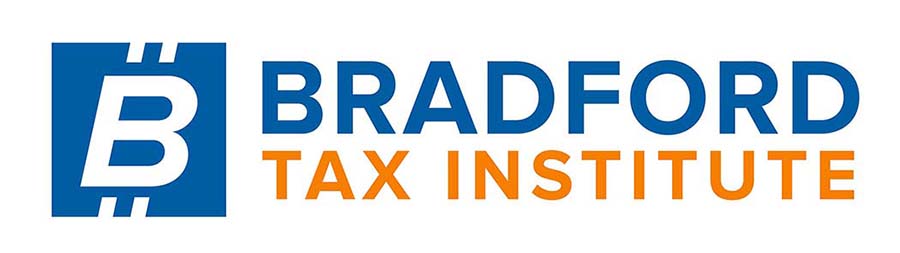     CLICK HERE to return to the home pageReg Section … . . .